Steve Olix491 Elmgrove Road, Suite 2, Rochester, NY 14606585-647-9350 ▪ steveolix@loewkebrill.comProfessional Experience: Loewke Brill Consulting Group- Sr. Claim Consultant in charge of the Plumbing/Piping Division 2010 to Present I have been with Loewke and Brill since I retired in 2010. I am a Sr. Consultant in charge of the Plumbing/Piping Division. I also provide construction claim mitigation services on a consulting basis to surety companies. I travel to locations across the country to deal in construction project recovery and completion. Duties to include monitoring existing and new contractors, closeout paperwork, management meetings, supervising personnel, office management, and dealing with claimants. I also provide services to contractors and public owners. Duties to include reviewing documentation and developing affirmative action claims, and direct involvement and support to demonstrative aids development team. Crosby Brownlie 2004 to 2010 General Foreman of different facilities-Plumbing and heating including but not limited to high temperature water lines and chillers. Faulks Plumbing & Heating 2000-2004 Superintendent/General Foreman responsible for estimating and scheduling plumbing and heating projects. E & L Piping 1990-2000 Superintendant of Jobs-Plumbing and Heating. I was also responsible for job costs within parameters and ordering materials. Danforth 1984-1990 Started as a Journeyman promoted to Foreman of Heating for different facilities. Kodak Power Plants 1981-1984 Certified X-Ray Welder. Olix Welding, Creation of Olix Air Flo Woodstoves Inc. 1975-1981 Owner- responsible for Design, Fabrication, Marketing, Sales and Services. Western NY Fabricatiors 1974-1975 Plumber Foreman responsible for installations UA Local 13 Plumbers-Pipefitters- August 29, 1974-April 1, 2010 Retired Stick Welding Certifications (including but not limited to) Boiler Stamp, Pressure Vessel, Chromalloy, Stainless Steel. Stainless Steel Tig Welding Core Wire Mig Welding Oxygen/Acetylene Torch Welding Med-Gas Brazing Quick Pen for estimating and scheduling jobs Skills o Plumbing-Residential/Commercial o Heating-Black Pipe, Fiberglass, Teflon, Chrome/Nickel, Plastic, and Copper o Installation-Small and Large boilers (Residential, Commercial Water, Fire Tube) o Air Instrumentation and controls, heating and plumbing high rises, o Piping, welding chemical systems and Nuclear Power plants. Pneumatics. Education & CredentialsHornell Senior High School, 1968Hornell, NYUA Local 13, Plumber/Pipefitter/Welder/HVACAugust 29, 1968-August 29, 1974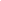 